STEP 5 MOVIE CORNER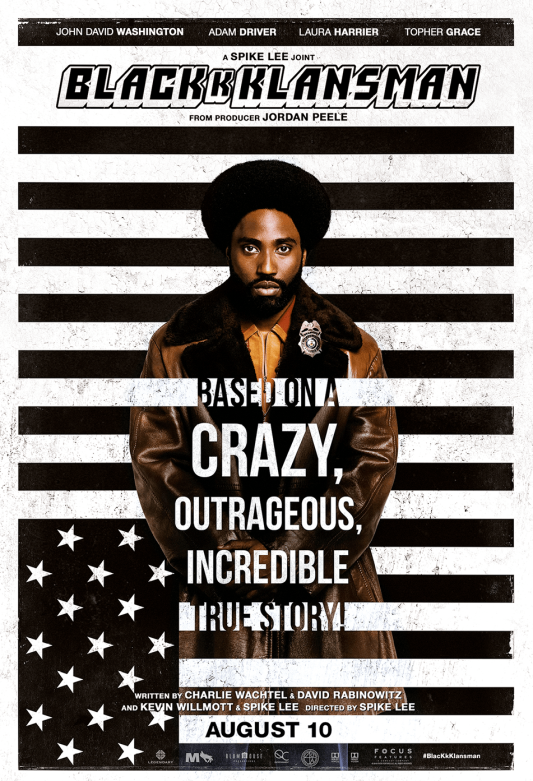 BlacKkKlansman, by Spike Lee, 2018.Movie selection :Red Tails, by Anthony Hemigway, 2012.The Butler, by Lee Daniels, 2013.Selma, by Ava DuVernay, 2015.Barry, by Vikram Gandhi, 2016.Hidden Figures, by Theodore Melfi, 2016.I Am Not Your Negro, by Raoul Peck, 2017.BlacKkKlansman, by Spike Lee, 2018.Green Book, by Peter Farrely, 2018.Native Son, by Rashid Johnson, 2019.Exercise 1: Choose one movie from the selection and do the following tasksWatch the trailer online and look for information on the Internet. Be ready to present it using visual materials.Explain how it deals with relations between Black and White people and how these issues have since evolved.Exercise 2: Share your findings and learn about the other filmsWhat are the common points and differences between these films?Which one would you like to watch? Why?ACTIVITY: You are an actor or actress invited to promote your film on a talk show. Speak about the historical issues shown in the film, what they mean to you personally, and their continuing relevance today.